	                                                                                       Магазин аксессуаров для путешествий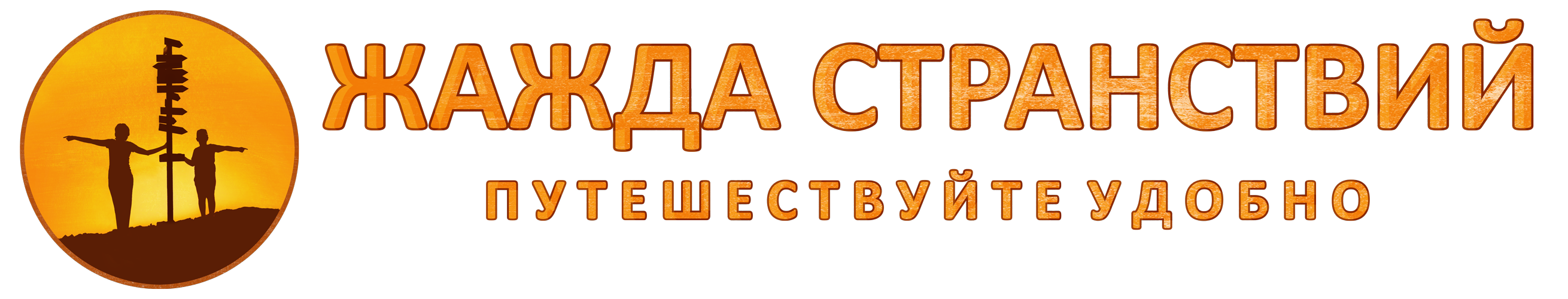  	                                                                                       www.stranstvij.ru                                                      zhazhda@stranstvij.ru__________________________________________________________________________________Серые поля можно заполнить на компьютере                                                  Заявление на возврат товара                                        Я принял решение и хочу вернуть следующий товар:               Укажите наименование, количество, надлежащего или ненадлежащего качества товар, причина возврата, стоимость товара.                                                                       Введите текст заявления в этом поле на компьютере, либо напишите вручную.          Возвращаемые денежные средства прошу перечислить по банковским реквизитам:	Серые поля можно заполнить на компьютереЗаполненное заявление, копию паспорта, оригинал (либо копию) чека, возвращаемый товар вложите в посылку и отправьте курьерской или почтовой службой по адресу: 623400 Россия, Свердловская область, г. Каменск-Уральский, ул. Уральская, дом 34, офис 113.Настоящим, в соответствии с ч.2 ст.1 58 ГК РФ, я даю ИП Тумашов А.А (ИНН 661202266803), далее «Оператор», предварительное согласие на обработку и использование моих персональных данных, согласно ст.3 ФЗ «О персональных данных» от 27.07.2006 (далее «Закон»), в целях, определенных «Политикой конфиденциальности» Оператора, без ограничения срока действия. Согласно п.5 ст.21 Закона, настоящее согласие может быть отозвано только при условии письменного уведомления Оператора не менее чем за 160 дней до предполагаемой даты прекращения использования данных Оператором.Достоверность указанных в заявлении данных подтверждаюПодпись   ______________________   Расшифровка подписи__________________________ФИО полностьюПаспортЗаказ №Дата покупкиДата заявленияФИО владельца счетаБанкБИККорреспондентский счет банкаЛицевой счетИНН банкаКПП банкаНомер карты (если применимо)Расчетный счет